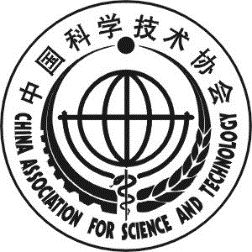 项目编号：      2020年海峡两岸暨港澳民间科技人文交流项目申报书填  报  说  明1．本申报书是申报中国科协海峡两岸暨港澳民间科技人文交流项目的依据，填写内容须实事求是，表述应明确、严谨。相应栏目请填写完整。格式不符的申请表不予受理。2．每个申请项目单独填写项目申报书，同一申报书申请两个或两个以上项目视作无效。申报书应为A4开本的计算机打印稿，报送一式3份。3．“项目名称”须按申报指南中所设定的内容或申报通知要求填写，应确切反映项目内容和范围，最多不超过20个汉字。“申报单位”须填写单位全称。封面页顶项目编号由中国科协项目负责人填写。4.“项目组织实施条件”，指项目单位在实施项目过程中应当具备的人员条件、资金条件、设施条件及其他相关条件。5. 项目申报书填好后，加盖单位公章，按照申报通知要求寄送至中国国际科技交流中心。****年度海峡两岸暨港澳民间科技人文交流项目*******项目总结和自评报告
（模板）一、项目实施概况（一）项目立项阐述项目立项的目的、意义、背景。（二）项目内容阐述项目的主要目标、主要内容。（三）项目实施情况对项目的具体实施方式、方法、进度等进行详细阐述。如项目实施内容有调整，请在此部分说明。二、项目主要成效对项目任务、绩效目标完成情况进行详细阐述。三、项目资金使用管理情况对项目资金主要指财政资金的实际使用情况进行全方面分析，包括支出内容、支出依据、支出标准、专款专用、结余情况等。四、项目实施存在的问题及整改情况阐述项目实施过程中存在的问题及整改情况。项目名称：申报单位：申请日期：一、项目申报单位基本情况一、项目申报单位基本情况一、项目申报单位基本情况一、项目申报单位基本情况一、项目申报单位基本情况一、项目申报单位基本情况一、项目申报单位基本情况一、项目申报单位基本情况一、项目申报单位基本情况一、项目申报单位基本情况一、项目申报单位基本情况一、项目申报单位基本情况一、项目申报单位基本情况一、项目申报单位基本情况一、项目申报单位基本情况一、项目申报单位基本情况单位名称单位名称单位名称单位名称单位名称单位地址单位地址单位地址单位地址单位地址邮政编码邮政编码邮政编码邮政编码项目负责人项目负责人项目负责人项目负责人项目负责人职称/职务职称/职务职称/职务职称/职务联系电话联系电话联系电话联系电话联系电话手    机手    机手    机手    机电子信箱电子信箱电子信箱电子信箱电子信箱传    真传    真传    真传    真申报项目选择（打勾单选）申报项目选择（打勾单选）申报项目选择（打勾单选）申报项目选择（打勾单选）申报项目选择（打勾单选）□ 与港澳台相关组织开展日常交流项目□ 海峡两岸暨港澳青年科学家学术活动月□ 与港澳台相关组织开展日常交流项目□ 海峡两岸暨港澳青年科学家学术活动月□ 与港澳台相关组织开展日常交流项目□ 海峡两岸暨港澳青年科学家学术活动月□ 与港澳台相关组织开展日常交流项目□ 海峡两岸暨港澳青年科学家学术活动月□ 与港澳台相关组织开展日常交流项目□ 海峡两岸暨港澳青年科学家学术活动月□ 与港澳台相关组织开展日常交流项目□ 海峡两岸暨港澳青年科学家学术活动月□ 与港澳台相关组织开展日常交流项目□ 海峡两岸暨港澳青年科学家学术活动月□ 与港澳台相关组织开展日常交流项目□ 海峡两岸暨港澳青年科学家学术活动月□ 与港澳台相关组织开展日常交流项目□ 海峡两岸暨港澳青年科学家学术活动月□ 与港澳台相关组织开展日常交流项目□ 海峡两岸暨港澳青年科学家学术活动月□ 与港澳台相关组织开展日常交流项目□ 海峡两岸暨港澳青年科学家学术活动月二、立项依据和目的二、立项依据和目的二、立项依据和目的二、立项依据和目的二、立项依据和目的二、立项依据和目的二、立项依据和目的二、立项依据和目的二、立项依据和目的二、立项依据和目的二、立项依据和目的二、立项依据和目的二、立项依据和目的二、立项依据和目的二、立项依据和目的二、立项依据和目的三、主要内容三、主要内容三、主要内容三、主要内容三、主要内容三、主要内容三、主要内容三、主要内容三、主要内容三、主要内容三、主要内容三、主要内容三、主要内容三、主要内容三、主要内容三、主要内容四、项目目标及预期成果四、项目目标及预期成果四、项目目标及预期成果四、项目目标及预期成果四、项目目标及预期成果四、项目目标及预期成果四、项目目标及预期成果四、项目目标及预期成果四、项目目标及预期成果四、项目目标及预期成果四、项目目标及预期成果四、项目目标及预期成果四、项目目标及预期成果四、项目目标及预期成果四、项目目标及预期成果四、项目目标及预期成果五、项目实施条件五、项目实施条件五、项目实施条件五、项目实施条件五、项目实施条件五、项目实施条件五、项目实施条件五、项目实施条件五、项目实施条件五、项目实施条件五、项目实施条件五、项目实施条件五、项目实施条件五、项目实施条件五、项目实施条件五、项目实施条件六、项目实施步骤和进度六、项目实施步骤和进度六、项目实施步骤和进度六、项目实施步骤和进度六、项目实施步骤和进度六、项目实施步骤和进度六、项目实施步骤和进度六、项目实施步骤和进度六、项目实施步骤和进度六、项目实施步骤和进度六、项目实施步骤和进度六、项目实施步骤和进度六、项目实施步骤和进度六、项目实施步骤和进度六、项目实施步骤和进度六、项目实施步骤和进度项目起止时间：  年   月  日起至    年   月    日止项目起止时间：  年   月  日起至    年   月    日止项目起止时间：  年   月  日起至    年   月    日止项目起止时间：  年   月  日起至    年   月    日止项目起止时间：  年   月  日起至    年   月    日止项目起止时间：  年   月  日起至    年   月    日止项目起止时间：  年   月  日起至    年   月    日止项目起止时间：  年   月  日起至    年   月    日止项目起止时间：  年   月  日起至    年   月    日止项目起止时间：  年   月  日起至    年   月    日止项目起止时间：  年   月  日起至    年   月    日止项目起止时间：  年   月  日起至    年   月    日止项目起止时间：  年   月  日起至    年   月    日止项目起止时间：  年   月  日起至    年   月    日止项目起止时间：  年   月  日起至    年   月    日止项目起止时间：  年   月  日起至    年   月    日止实施阶段实施阶段实施阶段经费预算（万元）经费预算（万元）经费预算（万元）经费预算（万元）目标内容目标内容目标内容目标内容目标内容目标内容目标内容时间进度时间进度第一阶段第一阶段第一阶段第二阶段第二阶段第二阶段第三阶段第三阶段第三阶段七、项目负责人及主要参加人员七、项目负责人及主要参加人员七、项目负责人及主要参加人员七、项目负责人及主要参加人员七、项目负责人及主要参加人员七、项目负责人及主要参加人员七、项目负责人及主要参加人员七、项目负责人及主要参加人员七、项目负责人及主要参加人员七、项目负责人及主要参加人员七、项目负责人及主要参加人员七、项目负责人及主要参加人员七、项目负责人及主要参加人员七、项目负责人及主要参加人员七、项目负责人及主要参加人员七、项目负责人及主要参加人员序号姓名姓名姓名年龄年龄职务/职称职务/职称工作单位工作单位工作单位在本项目中承担的主要工作在本项目中承担的主要工作在本项目中承担的主要工作在本项目中承担的主要工作联系方式八、项目经费预算八、项目经费预算八、项目经费预算八、项目经费预算八、项目经费预算八、项目经费预算八、项目经费预算八、项目经费预算八、项目经费预算八、项目经费预算八、项目经费预算八、项目经费预算八、项目经费预算八、项目经费预算八、项目经费预算八、项目经费预算经费总预算    万元，其中：申请中国科协经费    万元经费总预算    万元，其中：申请中国科协经费    万元经费总预算    万元，其中：申请中国科协经费    万元经费总预算    万元，其中：申请中国科协经费    万元经费总预算    万元，其中：申请中国科协经费    万元经费总预算    万元，其中：申请中国科协经费    万元经费总预算    万元，其中：申请中国科协经费    万元经费总预算    万元，其中：申请中国科协经费    万元经费总预算    万元，其中：申请中国科协经费    万元经费总预算    万元，其中：申请中国科协经费    万元经费总预算    万元，其中：申请中国科协经费    万元经费总预算    万元，其中：申请中国科协经费    万元经费总预算    万元，其中：申请中国科协经费    万元经费总预算    万元，其中：申请中国科协经费    万元经费总预算    万元，其中：申请中国科协经费    万元经费总预算    万元，其中：申请中国科协经费    万元资助经费支出预算表                        单位：万元资助经费支出预算表                        单位：万元资助经费支出预算表                        单位：万元资助经费支出预算表                        单位：万元资助经费支出预算表                        单位：万元资助经费支出预算表                        单位：万元资助经费支出预算表                        单位：万元资助经费支出预算表                        单位：万元资助经费支出预算表                        单位：万元资助经费支出预算表                        单位：万元资助经费支出预算表                        单位：万元资助经费支出预算表                        单位：万元资助经费支出预算表                        单位：万元资助经费支出预算表                        单位：万元资助经费支出预算表                        单位：万元资助经费支出预算表                        单位：万元编号编号支出内容明细支出内容明细支出内容明细支出内容明细支出内容明细支出内容明细支出内容明细支出内容明细金额金额测算依据测算依据测算依据测算依据……合计合计合计合计合计合计合计合计合计合计九、项目申报单位意见项目负责人（签名）：                         年   月    日单位负责人（签名）：                         年   月    日开户银行： 帐    号：户    名： 单位公章年   月   日